第46回　夏季JOCジュニアオリンピック神奈川予選会2023/7/16-17クラブ関係送迎車両 許可証所属　　　　　　　　　　　　　　　　　　　　名前　　　　　　　　　　　　　　　　　駐車場の白枠の内には、駐停車せず、速やかに退出するように伝えました。クラブチームとしてこの車両を送迎車両として認めます。　責任者名　　　　　　　　印　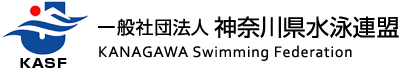 